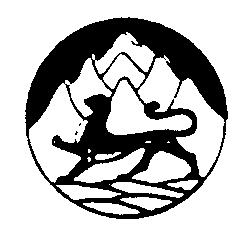 АДМИНИСТРАЦИЯ МЕСТНОГО САМОУПРАВЛЕНИЯ БУРОНСКОГО СЕЛЬСКОГО ПОСЕЛЕНИЯАЛАГИРСКОГО МУНИЦИПАЛЬНОГО РАЙОНАРЕСПУБЛИКИ СЕВЕРНАЯ ОСЕТИЯ-АЛАНИЯПОСТАНОВЛЕНИЕот «09» января 2024 г.                                                                                № 1п. БуронОб утверждении Плана мероприятийпо профилактике терроризма и экстремизма 
на территории муниципального образования Буронское сельское поселение Алагирского муниципального района Республики Северная Осетия-Алания на 2024 годВ соответствии с требованиями Федерального Закона от 6 октября 2003 года № 131-ФЗ "Об общих принципах организации местного самоуправления в Российской Федерации", Федерального закона от 25.07.2002 года № 114-ФЗ «О противодействии экстремистской деятельности», Федерального закона от 06.03.2006 года № 35-ФЗ «О противодействии терроризму», уставом Буронского сельского поселения Алагирского муниципального района, в целях реализации полномочий администрации местного самоуправления Буронского сельского поселения Алагирского муниципального района «Участие в профилактике терроризма и экстремизма, а также в минимизации и (или) ликвидации последствий проявлений терроризма и экстремизма в границах поселения» и активизации работы по обеспечению общественной безопасности администрация местного самоуправления Буронского сельского поселения постановляет:Утвердить План мероприятий по профилактике терроризма и экстремизма на территории муниципального образования Буронское сельское поселение  Алагирского муниципального района Республики Северная Осетия-Алания на 2024 год согласно приложению. Постановление вступает в силу со дня его подписания и подлежит обнародованию.Контроль над исполнением настоящего постановления оставляю за собой.  Глава АМС                                                                                       Э.К. Багаев                                                                                                                           Приложение                                                                                                                                         к  постановлению АМС                                                                                                                          Буронского сельского поселения                                                                                                                                   от  09.01. 2024 года № 1 ПЛАН мероприятий по профилактике терроризма и экстремизма на территории Буронского сельского поселения на 2023 год1. Профилактика правонарушений среди лиц, проповедующих экстремизм, подготавливающих и замышляющих совершение террористических актов1. Профилактика правонарушений среди лиц, проповедующих экстремизм, подготавливающих и замышляющих совершение террористических актов1. Профилактика правонарушений среди лиц, проповедующих экстремизм, подготавливающих и замышляющих совершение террористических актов1. Профилактика правонарушений среди лиц, проповедующих экстремизм, подготавливающих и замышляющих совершение террористических актов1. Профилактика правонарушений среди лиц, проповедующих экстремизм, подготавливающих и замышляющих совершение террористических актов1.1Организовать информирование населения и обучение неработающих граждан действиям при угрозе возникновения террористических актов в местах массового пребывания граждан. Повышение уровня профилактической работы и защищенности граждан по месту жительства.Организовать информирование населения и обучение неработающих граждан действиям при угрозе возникновения террористических актов в местах массового пребывания граждан. Повышение уровня профилактической работы и защищенности граждан по месту жительства.Без финансированияВесь период1.2Организация на сходах граждан, встречах  профилактической работы, направленной на недопущение вовлечения детей и подростков в незаконную деятельность религиозных сект и экстремистских организаций. Распространение идей межнациональной терпимости, дружбы, добрососедства, взаимного уваженияОрганизация на сходах граждан, встречах  профилактической работы, направленной на недопущение вовлечения детей и подростков в незаконную деятельность религиозных сект и экстремистских организаций. Распространение идей межнациональной терпимости, дружбы, добрососедства, взаимного уваженияБез финансированияВесь период1.3Осуществление мероприятий по выявлению и пресечению изготовления, распространения литературы, аудио и видеоматериалов экстремистского толка, пропагандирующих разжигание национальной расовой и религиозной враждыОсуществление мероприятий по выявлению и пресечению изготовления, распространения литературы, аудио и видеоматериалов экстремистского толка, пропагандирующих разжигание национальной расовой и религиозной враждыБез финансированияВесь период1.4Проведение мероприятий по повышению уровня антитеррористической защищенности  населенияПроведение мероприятий по повышению уровня антитеррористической защищенности  населенияБез финансированияВесь период2. Профилактика нарушений законодательства о гражданстве, предупреждении и пресечении нелегальной миграции2. Профилактика нарушений законодательства о гражданстве, предупреждении и пресечении нелегальной миграции2. Профилактика нарушений законодательства о гражданстве, предупреждении и пресечении нелегальной миграции2. Профилактика нарушений законодательства о гражданстве, предупреждении и пресечении нелегальной миграции2. Профилактика нарушений законодательства о гражданстве, предупреждении и пресечении нелегальной миграции2.1Организация сбора информации о необходимом количестве привлечения трудовых мигрантов и усилить контроль за пребыванием и трудовой деятельностью иностранных граждан и лиц без гражданства на территории поселенияБез финансированияБез финансированияВесь период2.2Усилить контроль за соблюдением паспортно-визового режима, законодательства  РФ лицами, прибывающими на территорию поселения из других регионов России и  ближнего зарубежьяБез финансированияБез финансированияВесь период3. Профилактика правонарушений в незаконном обороте наркотиков3. Профилактика правонарушений в незаконном обороте наркотиков3. Профилактика правонарушений в незаконном обороте наркотиков3. Профилактика правонарушений в незаконном обороте наркотиков3. Профилактика правонарушений в незаконном обороте наркотиков3.1Мероприятия по противодействию злоупотреблению наркотиками, выявлению и уничтожению наркосодержащих растений и их незаконному обороту на территории:1. Подготовить обращение к жителям о необходимости борьбы с наркосодержащими растениями в виде  листовок2. Проведение рейдов по выявлению возможных фактов незаконного культивирования наркосодержащих растений и очагов произрастания дикорастущей конопли с последующим информированием правоохранительные органы.3.Проведение рейдов по выявлению и уничтожению очагов произрастания дикорастущих наркосодержащих растенийБез финансированияБез финансированияВесь период3.2Организация проведения информационно-пропагандистских спортивных и культурно-массовых мероприятий, посвященных дню борьбы с наркоманией и незаконному обороту наркотиков4. Профилактика правонарушений среди лиц, освободившихся из мест лишения свободы4. Профилактика правонарушений среди лиц, освободившихся из мест лишения свободы4. Профилактика правонарушений среди лиц, освободившихся из мест лишения свободы4. Профилактика правонарушений среди лиц, освободившихся из мест лишения свободы4. Профилактика правонарушений среди лиц, освободившихся из мест лишения свободы4.1Мероприятия  по профилактике правонарушений среди лиц освободившихся из мест лишения свободыБез финансированияБез финансированияВесь период4.2Оказание содействия в трудоустройстве безработных гражданБез финансированияБез финансированияВесь период                     5. Профилактика правонарушений в сфере потребительского рынка                                         и исполнения Административного законодательства                     5. Профилактика правонарушений в сфере потребительского рынка                                         и исполнения Административного законодательства                     5. Профилактика правонарушений в сфере потребительского рынка                                         и исполнения Административного законодательства                     5. Профилактика правонарушений в сфере потребительского рынка                                         и исполнения Административного законодательства                     5. Профилактика правонарушений в сфере потребительского рынка                                         и исполнения Административного законодательства5.1Проведение рейдов по выявлению нарушений в части запрета продажи алкогольной продукции и табачных изделий несовершеннолетнимБез финансированияБез финансированияВесь период5.2Участие в мероприятиях, направленных на выявление и пресечение фактов незаконного производства и торговли алкогольной продукцией на территории поселенияБез финансированияБез финансированияВесь период6. Профилактика правонарушений на административных участках6. Профилактика правонарушений на административных участках6. Профилактика правонарушений на административных участках6. Профилактика правонарушений на административных участках6. Профилактика правонарушений на административных участках6.1Организация проведения отчетов по результатам профилактической работы участковых уполномоченных инспекторов милиции  и представителей администрации перед населениемБез финансированияБез финансированияВесь период